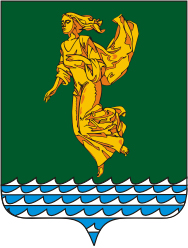 В соответствии с Гражданским кодексом Российской Федерации, Федеральным законом от 06.10.2003 года № 131-ФЗ «Об общих принципах организации местного самоуправления в Российской Федерации», Федеральным законом от 21.12.2001 года № 178-ФЗ «О приватизации государственного и муниципального имущества», постановлением Правительства Российской Федерации от 27.08.2012 года                         № 860 «Об организации и проведении продажи государственного и муниципального имущества в электронной форме», руководствуясь Уставом Ангарского городского округа, Дума Ангарского городского округаРЕШИЛА:1. Внести в Положение о приватизации муниципального имущества Ангарского городского округа, утвержденное решением Думы Ангарского городского округа от 24.06.2015 года № 29-05/01рД (в редакции решений Думы Ангарского городского округа от 30.09.2015 года № 84-07/01рД, от 30.09.2016 года № 217-22/01рД, от 27.06.2018 года   № 403-52/01рД, от 29.05.2019 года № 491-66/01рД, от 27.05.2020 года № 586-83/01рД, от 30.10.2020 года № 05-02/02рД), далее – Положение,  следующие изменения:1) в главе 3 Положения:а) дефис седьмой пункта 3.2 изложить в  следующей редакции:«- организует подготовку и размещение Прогнозного плана приватизации, постановления администрации Ангарского городского округа об условиях приватизации муниципального имущества, информационного сообщения о продаже муниципального имущества на официальном сайте Ангарского городского округа в информационно-телекоммуникационной сети «Интернет», а также на официальном сайте Российской Федерации в информационно-телекоммуникационной сети «Интернет» для размещения информации о проведении торгов, определенном Правительством Российской Федерации;»;б) дефис одиннадцатый пункта 3.2 изложить в следующей редакции:«- организует подготовку и размещение информационного сообщения о результатах сделок приватизации муниципального имущества,  отчета о выполнении Прогнозного плана приватизации на официальном сайте Ангарского городского округа в информационно-телекоммуникационной сети «Интернет», а также на официальном сайте Российской Федерации в информационно-телекоммуникационной сети «Интернет» для размещения информации о проведении торгов, определенном Правительством Российской Федерации;»;2) в главе 5 Положения:а) пункт 5.8  изложить в  следующей редакции:«5.8. Объекты культурного наследия, включенные в реестр объектов культурного наследия, приватизируются в порядке и способами, установленными Федеральным законом о приватизации, при условии их обременения требованиями к содержанию, использованию, сохранению таких объектов, обеспечению доступа к указанным объектам.»;б) дефис второй пункта 5.10 изложить в следующей редакции:«- определение формы подачи предложений по цене в соответствии с Федеральным законом о приватизации;»;в) дефис третий пункта 5.10 изложить в следующей редакции:«-   определение величины повышения начальной цены («шаг аукциона»);»;3) в главе 6 Положения:а) в пункте 6.1 слова «официальном сайте в информационно-телекоммуникационной сети «Интернет» заменить словами «официальном сайте Ангарского городского округа в информационно-телекоммуникационной сети «Интернет», а также на официальном сайте Российской Федерации в информационно-телекоммуникационной сети «Интернет» для размещения информации о проведении торгов, определенном Правительством Российской Федерации,»;4) в главе 10 Положения:а) пункт 10.3 изложить в следующей редакции:«10.3. По результатам рассмотрения заявок и прилагаемых к ним документов комиссия по приватизации принимает по каждой зарегистрированной заявке отдельное решение о рассмотрении предложения о цене имущества, которое оформляется протоколом об итогах продажи муниципального имущества.»;б) пункт 10.4 изложить в следующей редакции:«10.4. Договор купли-продажи муниципального имущества заключается в течение 5 рабочих дней со дня подведения итогов продажи имущества без объявления цены.».2. Настоящее решение вступает в силу после его официального опубликования (обнародования).3. Опубликовать настоящее решение в газете «Ангарские ведомости».Председатель Думы	Ангарского городского округа                                                                            А.А. ГородскойМэр Ангарского городского округа                                                                          С.А. ПетровИркутская областьДУМА Ангарского городского округа второго созыва 2020-2025 гг.РЕШЕНИЕ25.02.2021                                                                                                           № 46-09/02рДИркутская областьДУМА Ангарского городского округа второго созыва 2020-2025 гг.РЕШЕНИЕ25.02.2021                                                                                                           № 46-09/02рД⌐                                                                   ¬О внесении изменений в Положение о приватизации муниципального имущества Ангарского городского округа, утвержденное решением Думы Ангарского городского округа от 24.06.2015 года № 29-05/01рД